ОГЭ 2020 прототипы заданий 1 — 5 (земледелец устраивает терассы)Прочитайте внимательно текст и выполните задания 1 — 5.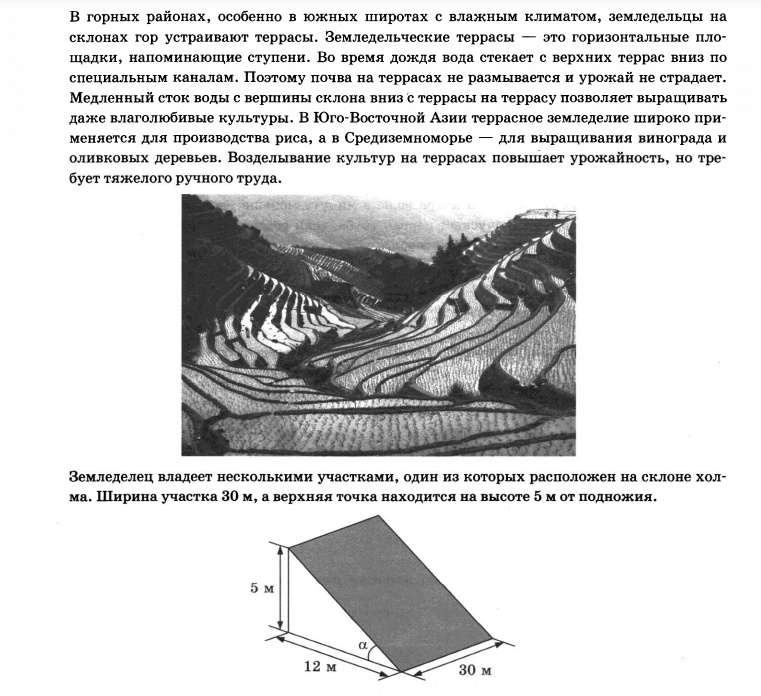 Задание 1 (ОГЭ 2020) Земледелец на расчищенном склоне холма выращивает мускатный орех. Какова площадь, отведённая под посевы? Ответ дайте в квадратных метрах.Решение: Участок имеет форму прямоугольника. Необходимо найти площадь прямоугольника, умножив ширину участка на его длину. Ширина участка известна — 30 м. Найдем длину участка, используя теорему Пифагора для прямоугольного треугольника.Длина — х м. X2 = 52 + 122,X2 = 25 + 144,X2 = 169,X = 13 (м) — длина участка.Sучастка = 13 ● 30 = 390 (м2).Ответ: 390.Задание 2 (ОГЭ 2020) 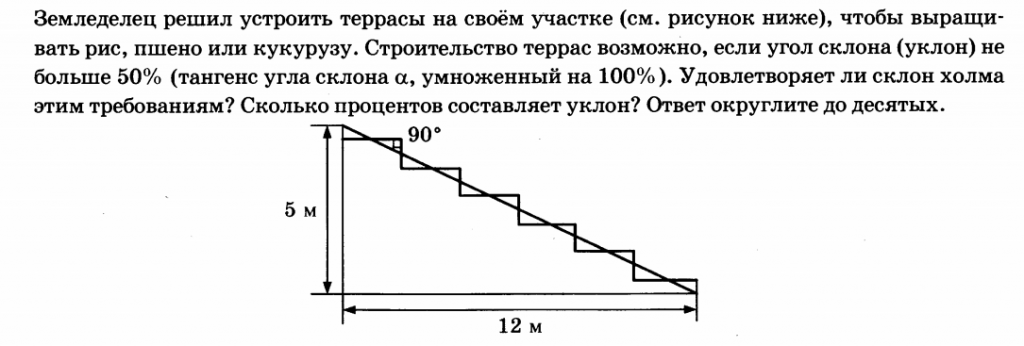 Решение: Найдем угол склона холма, воспользовавшись определением тангенса острого угла прямоугольного треугольника. Тангенс угла склона α — это отношение противолежащего катета к прилежащему. tgα = 5/12.Угол склона холма: tgα ● 100% = 5/12 ● 100% ≈ 41,7 % < 50%. На склоне холма земледельцу можно устраивать терассы.Ответ: 41,7.
Задание 3 (ОГЭ 2020)На сколько процентов сократилась посевная площадь после того, как земледелец устроил терассы? Ответ округлите до десятых.Решение: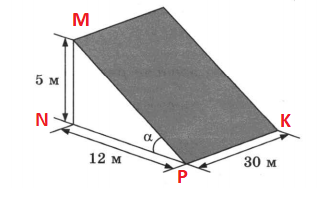 Площадь участка найдена в задании 1 и равна 390 м2. Площадь участка, после устраивания терасс найдем по формуле: NP ● PK = 12 ● 30 = 360 (м2). Составим пропорцию, чтобы найти на сколько процентов сократилась посевная площадь.390 — 100%360 — х%х =( 360 ● 100 ) / 390 ≈ 92,3(%).100% — 92,3% = 7,7% — сократилась посевная площадь.Ответ: 7,7.Задание 4 (ОГЭ 2020) 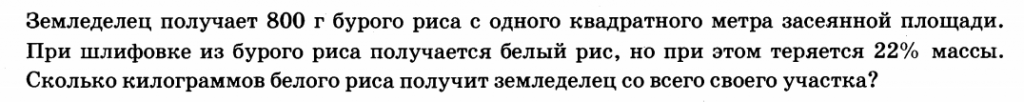 Решение: Посевная площадь составляет 360 м2 ( вычислили в 3 задании). Земледелец с данного участка получит бурого риса 800 ● 360 = 288000 (грамм).Найдем сколько получится белого риса при шлифовке бурого из пропорции.288000 г — 100%х г — 22%х = (288000 ● 22) / 100 = 63360 (г) — отходы.Белого риса получится 288000 г — 63360 г = 224640 г = 224,64 кг.Ответ: 224,64.Задание 5 (ОГЭ 2020) 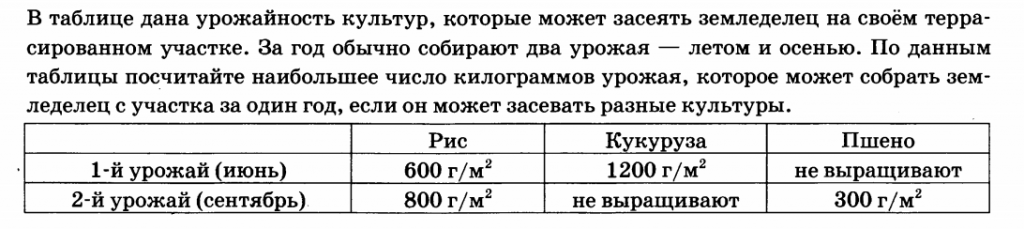 Решение: Возможны два варианта сбора урожая земледельцем с террасированного участка.Рис и пшено. 360( 600 + 300) = 360 ● 900 = 324000(гр) = 324 кг.Кукуруза и рис. 360(1200 + 800) = 360 ● 2000 = 720000(гр) = 720 кг.Ответ: 720.